Технологическая карта урокаПреподаватель: Мартиросян Анна Сергеевна Учебный предмет: ХимияГруппа: 1ТХ-1Тема урока: Строение и классификация спиртовТип урока: комбинированный урокЦель: изучить строение и классификацию спиртовТребования к результатам освоения:  Предметные: сформированность представлений: о химической составляющей естественнонаучной картины мира, роли химии в познании явлений природы, в формировании мышления и культуры личности, ее функциональной грамотности, необходимой для решения практических задач и экологически обоснованного отношения к своему здоровью и природной среде;владение системой химических знаний, которая включает: основополагающие понятия, закономерности, символический язык химии, фактологические сведения о свойствах, составе, получении и безопасном использовании важнейших органических веществ в быту и практической деятельности человека;составлять формулы органических веществ и объяснять их смысл; владение основными методами научного познания веществ и химических явлений (наблюдение);сформированность умения анализировать химическую информацию, получаемую из разных источников; сформированность умений устанавливать принадлежность изученных органических веществ к определенным классам и группам соединений, характеризовать их состав и свойства.Метапредметные: самостоятельно формулировать и актуализировать проблему, рассматривать ее всесторонне; формирование научного типа мышления, владение научной терминологией, ключевыми понятиями и методами;владеть навыками получения информации из источников разных типов, самостоятельно осуществлять поиск, анализ, систематизацию и интерпретацию информации различных видов и форм представления;владеть различными способами общения и взаимодействия; аргументированно вести диалог, уметь смягчать конфликтные ситуации;развернуто и логично излагать свою точку зрения с использованием языковых средств; использовать приемы рефлексии для оценки ситуации, выбора верного решения;принимать мотивы и аргументы других людей при анализе результатов деятельности; признавать свое право и право других людей на ошибки.Личностные: готовность к саморазвитию, самостоятельности и самоопределению;осознание ценности научной деятельности, готовность осуществлять проектную и исследовательскую деятельность индивидуально и в группе;сформированность мировоззрения, соответствующего современному уровню развития науки и общественной практики, основанного на диалоге культур, способствующего осознанию своего места в поликультурном мире.Оборудование/средства обучения: проектор, компьютер, презентация “Строение и классификация спиртов”Реактивы и материалы: этиловый спирт, раствор яичного белка, чистая вода, сульфат меди (II), гидроксид натрия, глицерин, штатив с пробирками, спиртовка, лучина, спички, фарфоровая чашка.Основные понятия (термины): спирты, гидроксильная группа, классификация спиртов, суффикс “ол”.Литература: Гаршин, А, П Общая и неорганическая химия в схемах, рисунках, таблицах, химических реакциях: Учебное пособие / АП Гаршин. - СПб.: Питер, 2018. - 128 c.1 Еремин В. В. Химия. 10 класс. Углубленный уровень / В.В. Еремин, Н.Е. Кузьменко, В.И., Теренин, А.А. Дроздов, В.В. Лунин. – 2-е изд., стереотип. – М.: Дрофа, 2015Ход  урокаПриложения Приложение 1Блиц - опрос Что такое углеводороды? Какая особенность есть в формулах алкенов и алкинов?Какой суффикс характерный для алкенов и алкадиенов? Почему такая разница? Как называется простейший представитель ароматических углеводородов?Что такое качественная реакция? Что такое гомологи и изомеры? Напишите структурную формулу 2-метилбензолГде применяются продукты нефтепереработки?Карточки “Формулы органических веществ” Тест Приложение 2Классификация спиртов Спирты - органические соединения, содержащие одну или несколько  гидроксильных групп (-ОН), Общая формула : СnН2n+1ОН или ROHПо числу гидроксильных групп Двухатомный спирт этиленгликоль (этандиол) и трехатомный спирт глицерин: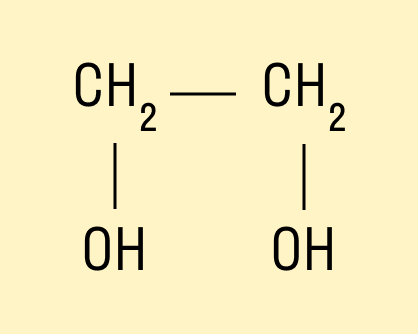 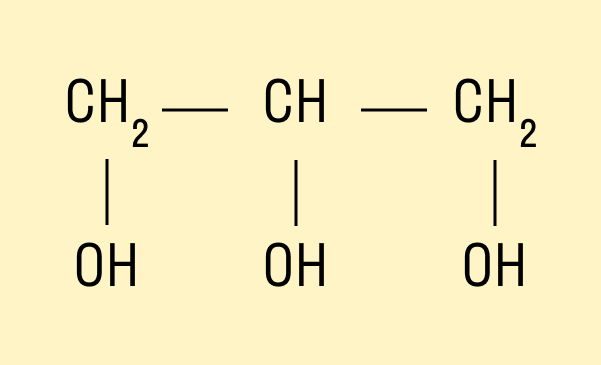 Двух и трехатомные спирты называют многоатомные спирты По строению радикала Предельные (этанол СН3—СН2—ОН);Непредельные (пропенол СН2=СН—СН2—ОН);Ароматические (фенилметанол С6Н5—СН2ОН). По связи с углеродом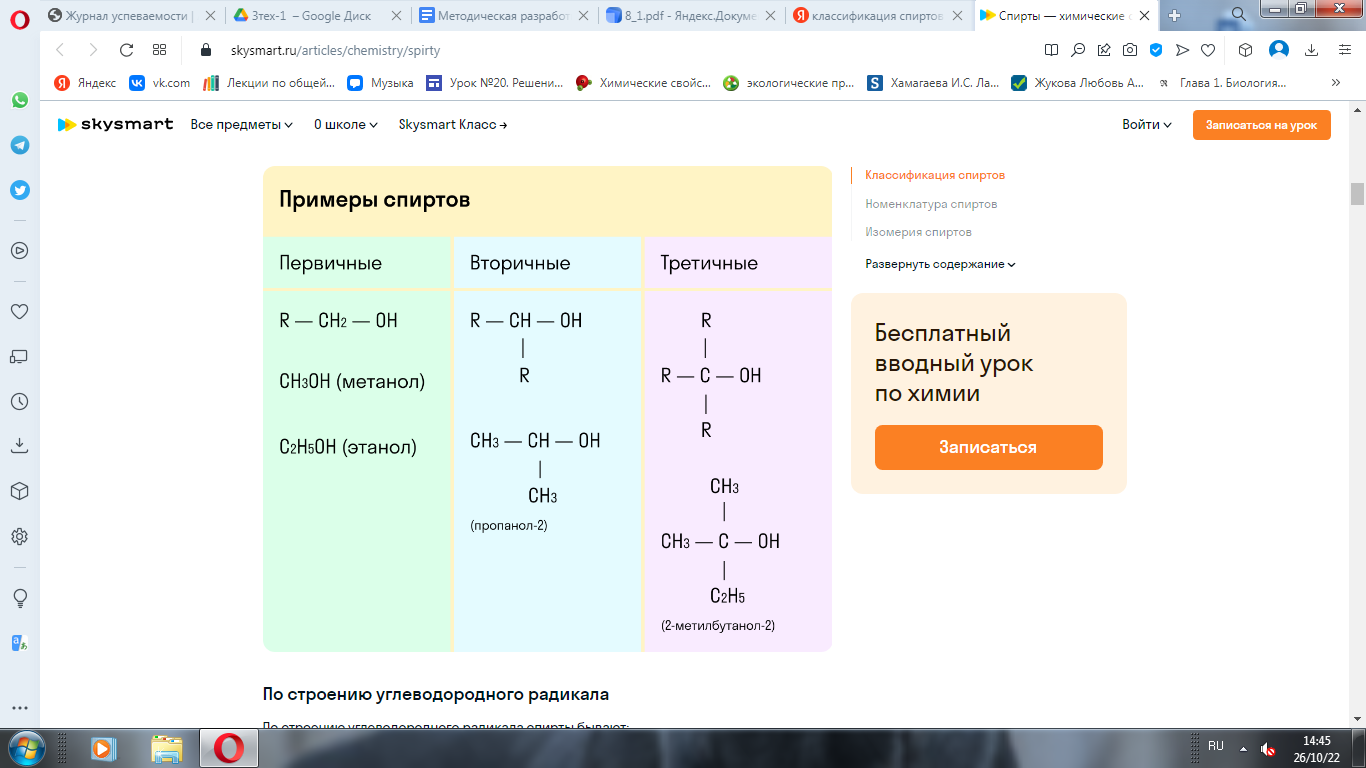 При составлении международных названий спиртов алгоритм будет идентичный, как и при названии, например, алкенов. Вещество называют так, как назвали бы  соответствующий углеводород, добавить окончание -ОЛ. Если гидроксильных групп несколько, то перед окончанием добавляется числительная приставка в соответствии с числом функциональной группы.Алгоритм названий спиртов: 1. Главную цепь необходимо начинать нумеровать с того края ближе к которому стоит ФГ 2. Указывают положение и название заместителей. 3. После корня, указывающего число атомов в цепи, идет суффикс, показывающий наличие или отсутствие двойных, тройных связей, их положение.4. Далее добавляется окончание -ОЛ. Если гидроксильных групп  несколько, то перед -ОЛ ставится числительное ( ди, три, тетра, пента, гекса, гепта-.). Изомерия спиртов Изомерия цепи для спиртов, в состав которых входит четыре и более атомов углерода.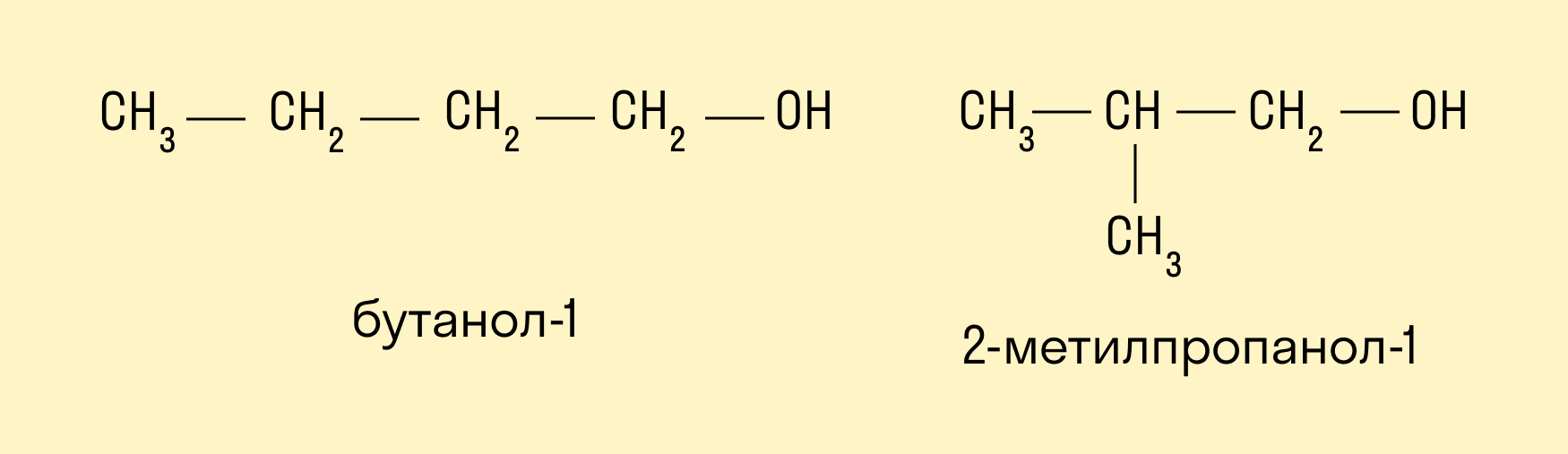 Изомерия положения гидроксильной группы.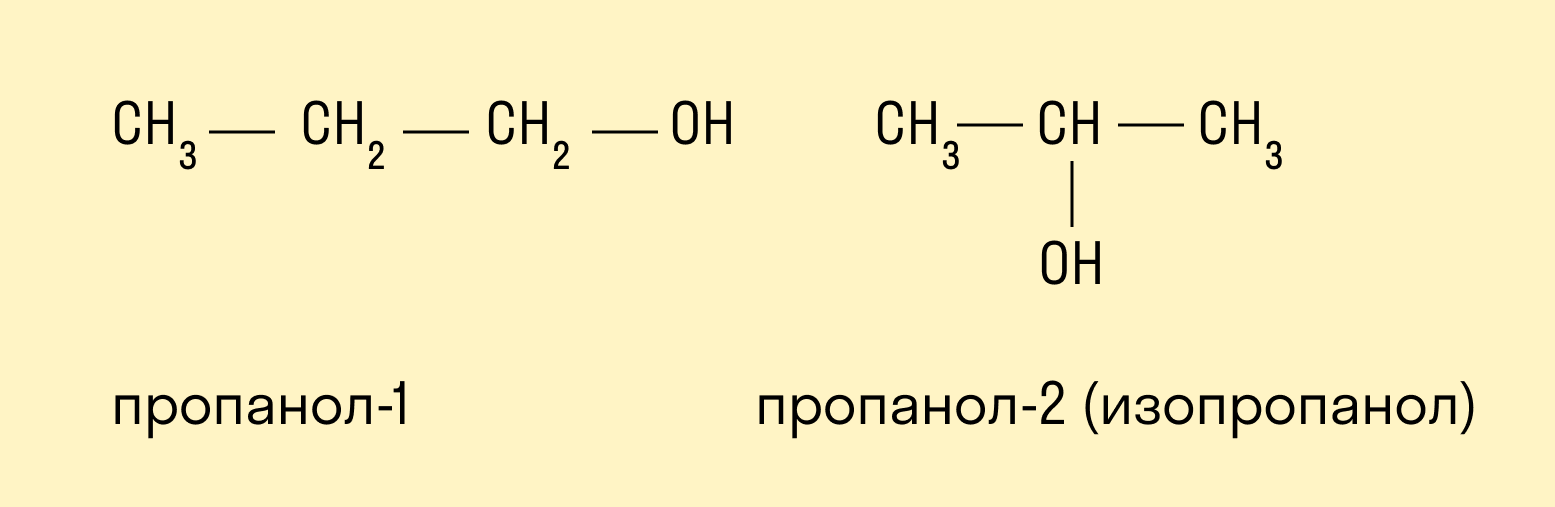 Для спиртов межклассовыми изомерами являются простые эфиры. Общая формула спиртов и простых эфиров — CnH2n+2O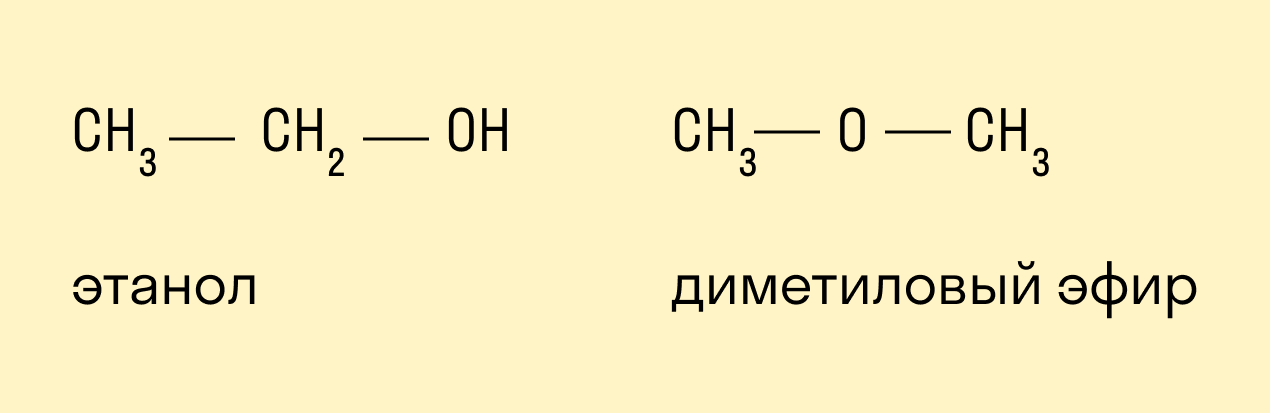 Физические свойстваПервые десять членов гомологического ряда - жидкости, высшие - твердые вещества. Спирты обладают аномально высокими температурами кипения, по сравнению с алканами. Все спирты легче воды и бесцветны. Метанол и этанол хорошо растворимы в воде и ядовиты. С увеличением числа углеводов растворимость в воде снижается. Приложение 3Некоторые химические свойства спиртов1) Действие спиртов на белокОборудование: пипетка-капельница, пробирки - 2 шт., штатив для пробирок.Реактивы и материалы: этиловый спирт (96% или одеколон), раствор яичного белка, чистая водаХод работы:Налейте в две пробирки по 2 мл раствора яичного белка.В одну пробирку добавьте 4-8 мл воды, а в другую - столько же этилового спирта.Срав­ните оба раствора.Вопросы: Почему во второй пробирке получился осадок?Как можно описать влияние спирта (алкоголя) на белок? 2) Горение этанола Оборудование: спиртовка, лучина, спички, фарфоровая чашка.Реактивы и материалы: этиловый спирт (96% или одеколон)Ход работы:В фарфоровую. чашку налейте спирт и подожгите Подожгите спиртовку Наблюдайте что происходит в двух случаях Вопросы: До каких веществ горят органические вещества, в данном случае спирты? Как можно использовать этот процесс? 3) Получение глицерата меди (качественная реакция на спирты) Оборудование: пробирки - 2 шт., штатив для пробирок.Реактивы и материалы: сульфата меди (II), гидроксид натрия, глицерин.Ход работы:В пробирку внесите 2-3 капли раствора сульфата меди (II) и 2 капли раствора гидроксида натрия. К полученному осадку гидроксида меди (II) добавьте 4 капли глицерина и встряхните пробирку. Напишите соответствующую реакцию.Вопросы: Что наблюдаете? Как называется тип такой реакции? Приложение 41 задание: Викторина:  Вопросы 1. Какое окончание в названии имеют спирты? Ответ. ОЛ2. Какие типы изомерии характерны для спиртов? Ответ. изомерия цепи, положения ФГ, межклассовая.3. Как отличаются физические свойства высших и низших спиртов? Ответ. высшие твердые вещества, низшие - жидкие. 4. Что получается при взаимодействии белка и спирта? .Ответ. Белый осадок. 5. Что наблюдается при взаимодействии многоатомного спирта и оксида меда? Ответ. Синий цвет раствора. 6. Какие спирты бывают по числу гидроксильных групп? Ответ. одноатомные, двухатомные и трехатомные7. Какой спирт используют в спиртовке и для чего? Ответ. этиловый спирт, так как он выделяет при горении большое количество теплоты.8. Как называются спирты, где ФГ связана с вторичным атомом углерода? Ответ. Вторичные спирты9. Укажите два названия первого спирта в гомологическом ряду? Ответ. Метанол или метиловый спирт. 10. Где чаще всего применяют спирты? Ответ. Дезинфекция2 задание: Цифровой диктант утверждение: При правильном утверждении  ставить цифру «1», при неправильном - «0»Я утверждаю, что: 1. Спирты имеют окончание ОН 2. Спирты в огромном количестве вредны для здоровья3. Спирты бывают многоатомные 4. Спирты в реакции с оксидом меди дают красный осадок 5. Спирты впервые получили из  продуктов брожения 6. Спирты активно горят с образованием углекислого газа и воды7. Метанола по-другому называется метиловй спирт  8. Спирты относятся к классу кислородсодержащие органические соединения9. Трехатомный спирт называется грицирон 10. Все спирты не растворимы в водеСтуденты проводят самопроверку второго задания. Правильные ответы: 0, 1, 1, 0, 1, 1, 1, 1, 0, 0Этапы урока(наименование этапа, хронометраж времени)Деятельность преподавателяДеятельность обучающихсяДеятельность обучающихсяДеятельность обучающихсяДеятельность обучающихсяДеятельность обучающихсяДеятельность обучающихсяЭтапы урока(наименование этапа, хронометраж времени)Осуществляемые действияПознавательнаяПознавательнаяКоммуникативнаяКоммуникативнаяРегулятивнаяРегулятивнаяЭтапы урока(наименование этапа, хронометраж времени)Осуществляемые действияОсуществляемые действияФормируемые способы деятельностиОсуществляемые действияФормируемые способы деятельностиОсуществляемые действияФормируемые способы деятельностиЭтап 1. Организационный1-2 минутыПриветствует студентов на занятии. Организовывает внимание и проверяет готовность учащихся.Сообщает систему оценивания на уроке - верный ответ = 1 жетонВ конце урока будут по количеству жетонов выставлены оценки. (Слайд 1) Для успешной работы я предлагаю следующие правила: - правило поднятой руки; - уважаем мнение другого; - не критикуем; - говорит один; - говорим кратко, не повторяя сказанногоОтвечают на приветствие учителя Выделение существенной информации из слов учителяВзаимодействуют с учителемСлушают учителя ЦелеполаганиеУмение настраиваться на занятиеЭтап 2.Актуализация знаний7-8 минутОсуществляет проверку домашнего задания по следующим пунктам: Блиц опрос (5 человек)Название и построение формул по карточкам (5 человек)Тест (5 человек)(Приложение 1)(Слайд 2)Отвечают на вопросы учителя.Выполняют задания  и тест Выделение существенной информации из слов учителя. Компетенция обучающихся в области химииВзаимодействуют с учителемСлушают учителя и товарищей, построение понятных для собеседника высказыванийКонтроль правильности ответов обучающихсяРазвитие регуляции учебной деятельности.Умение слушать в соответствие с целевой установкой. Принятие и сохранение учебной цели и задачи. Уточнение и дополнение высказываний обучающихсяЭтап 3.Постановка цели и задач урока. Мотивация учебной деятельности обучающихся.3 минутПроводит мозговой штурм и ставит проблемный вопрос: «в Россию впервые вещество попало в 1386 году, под названием «аква вита». Естественный продукт брожения органических продуктов. Его растительный напиток был известен человечеству с глубокой древности. Используется в различных отраслях промышленности и в качестве наружного антисептика. Широко используется в кулинарии, при выпечке кондитерских изделий, производстве шоколада и пр. Токсичен. Хорошо горит. Посмотрите на предметы на столе, как вы думаете о чем идет речь?»Слушает ответы обучающихся.«Многие думают, что эти вещества имеют узкую сферу применения из-за простого строения молекулы. На самом деле это не так. Сегодня мы с вами изучим подробно этот класс соединений в частности: строение, название и изомерию. Урок пройдет в особой форме, предлагаю со мной путешествовать по станциям, цель путешествия изучить класс органических соединений «Спирты» и их строение. Первой будет «Станция историческая»(Слайд 3-4) Отвечают на вопросы учителя. Делают выводыКомпетенция обучающихся в области химииВзаимодействуют с учителемСлушают учителяРазвитие регуляции учебной деятельности.Контроль правильности ответов обучающихсяРегуляция учебной деятельности.Умение слушать в соответствие с целевой установкойЭтап 4.Первичное усвоение новых знаний20 минут«Станция историческая»: заслушивает доклад студента.«Итак, нам стало известно, что спирты впервые синтезировали из вина, но исторически мало кто задумывался о спиртах как о классе органических соединений, о их строении и видах. Даже Шарль Жерар открыл гомологическую разность, не зная строения пропилового спирта, а о его строении мы можем узнать на следующей станции»(Слайд 5-8)«Станция информационная» Объясняет общую формулу, изомерию, алгорим названия, изомерию, физические свойства спиртов (Приложение 2)(Слайд 9-14)Слушают доклад и анализируют его Записывают общую формулу, изомерию, алгорим названия, изомерию, физические свойства спиртовВыделение существенной информации. Логические умозаключения.Осознанно и произвольно строят речевое высказывание в устной форме. Умение формулировать вопросыУчаствуют в обсуждении содержания материала во фронтальном режимеСлушание учителя и товарищей, построение понятных для собеседника высказыванийКонтроль правильности ответов обучающихся.Самоконтроль и взаимоконтроль выполнения задания Умение слушать в соответствие с целевой установкой. Планировать свои действия. Корректировать свои действия. Принятие и сохранение учебной цели и задачи. Уточнение и дополнение высказываний обучающихсяЭтап 5.Первичная проверка понимания5 минут«Станция познавательная»Предлагаю вам посмотреть опыты (Приложение 3)1. Горение этанола2. Действие спиртов на белок3. Получение глицерата медиПосле каждого химического опыта задаю вопросы: К опыту №1Почему во второй пробирке получился осадок?Как можно описать влияние спирта (алкоголя) на белок? К опыту №2До каких веществ горят органические вещества, в данном случае спирты? Как можно использовать этот процесс? К опыту №3Что наблюдаете? Как называется тип такой реакции? Заслушивает ответы и корректирует их, за правильные ответы дает жетоны. (Слайд 15-17)Слушают учителяНаблюдают за экспериментом Задают вопросы Анализируют связь эксперимента с пройденным материалом Формирование исследовательских действий, исследовательской культуры, умения наблюдать, делать выводы.Осознанно и произвольно строят речевое высказывание в устной формеВзаимодействуют с учителем Понимать на слух ответы обучающихся, уметь формулировать собственное мнение и позицию, уметь использовать речь для регулирования своего действияКонтроль правильности ответов обучающихся.Самоконтроль понимания вопросов и знания правильных ответовУмение слушать в соответствие с целевой установкой. Принятие и сохранение учебной цели и задачи. Уточнение и дополнение высказываний обучающихсяЭтап 6. Первичное закрепление и контроль усвоения, обсуждение ошибок и их коррекция5 минут«Станция закрепительная»Предлагаю задания (Приложение 4): 1) Викторина (ответы на вопросы)2) Цифровой диктант (1 верно, 0 неверно)3) Ассоциации с темой (нужно назвать слова-ассоциации с пройденной темой за минуту, кто назовет последнее слово получает жетон)Подводит итоги.Задает проблемный вопрос: итак, снова посмотрите на предметы на столе, как вы думаете о чем идет речь? Анализирует количество жетонов у студентов и выставляет оценки за урок.(Слайд 19-22)Слушают учителя Отвечают на вопросыОсознанно и произвольно строят речевое высказывание в устной форме.Участвуют в обсуждении содержания урока во фронтальном режимеПонимать на слух ответы обучающихся, уметь формулировать собственное мнение и позициюКонтроль правильности ответов обучающихсяУмение слушать в соответствие с целевой установкой. Уточнение и дополнение высказываний Этап 7.Рефлексия (подведение итогов урока)1 минутаПредлагает провести рефлексию: нарисовать батарейку с тремя секциями: 3 секции - «Я на уроке был (а) активным, мне было все понятно и доступно»2 секции - «Мне что-то мешало быть активным, но в теме было все доступно и понятно»1 секции - «Я был (а) не активным, потому что ничего не понял (а) в теме»(Слайд 23)РефлексируютУмение делать выводыВзаимодействуют с учителемУметь формулировать собственное мнениеСаморегуляция эмоциональных и функциональных состоянийСаморегуляцияЭтап 8. Информация о домашнем задании, инструктаж по его выполнению1 минутаЗадает домашнее задание. 1. Написать гомологический ряд спиртов до 10 углерода2. Построить изомеры по всем типам изомерии и назвать их для пентанола. (Слайд 24)Слушают учителя и записывают домашнее задание в тетрадиВыделение существенной информации из слов учителяВыделение существенной информации из слов учителяСлушают учителя Развитие регуляции учебной деятельностиРегуляция учебной деятельностиКарточка №11. Построить формулу 2,5-диметилгексин-32. Постройте один изомер к бутанКарточка №51. Построить формулу 3-метилбутен-12. Постройте один изомер к пентен-1Карточка №2 1. Построить формулу 2,5-диметилгексан2. Постройте один изомер к бутен-1Карточка №2 1. Построить формулу 2,5-диметилгексан2. Постройте один изомер к бутен-1Карточка №31. Построить формулу 3-метилпентин-22. Постройте один изомер бутин-1Карточка №31. Построить формулу 3-метилпентин-22. Постройте один изомер бутин-1Карточка №41. Построить формулу 4-метилпентин-2 2. Постройте один изомер к пентанКарточка №41. Построить формулу 4-метилпентин-2 2. Постройте один изомер к пентанВариант 1Вариант 21. Двойные связи характерны для: а. Алканов б. Алкенов в. Алкинов г. Алкадиенов2. Oбщая формула алкинов:а. СnН2n-2б. СnH2n+2в. СnН2n г. СnН2n-63. Гомологом пентена является:а. гексен б. пропанв. бутинг. бензол4. Укажите вещество являющееся изомером 2,3- диметилпентана:а. пентанб. 3-метилпентанв. 2-метил-4-изопропилгептанг. 2,2,3-триметилбутан5. Укажите молекулярную массу гексанаа. 72б. 74в. 70г. 861. Две двойные связи характерны для: а. Алканов б. Алкенов в. Алкинов г. Алкадиенов2. Oбщая формула алканов:а. СnН2n-2б. СnH2n+2в. СnН2n г. СnН2n-63. Гомологом пентана является:а. гексен б. пропанв. бутинг. бензол4. Укажите вещество являющееся изомером 2-метилпентана:а. пентанб. гексанв. 2-метил-4-изопропилгептанг. 2.2.3-триметилбутан5. Укажите молекулярную массу пентанаа. 72б. 74в. 70г. 86Ответы: 1 - б2 - а3 - а4 - г5 - гОтветы: 1 - г2 - б3 - б4 - б5 - а